ФГБОУ ВО «Московский государственный юридический университет имени О.Е. Кутафина (МГЮА)» ФГБОУ ДПО «Российская медицинская академия непрерывного профессионального образования» Минздрава России  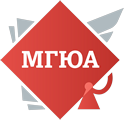 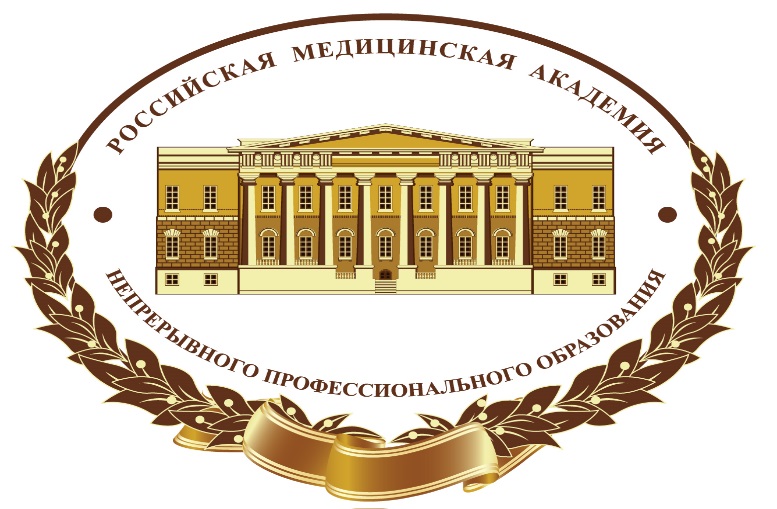 Всероссийский симпозиум«ПРАВОВЫЕ ПРОБЛЕМЫ ОБЕСПЕЧЕНИЯ БИОЛОГИЧЕСКОЙ БЕЗОПАСНОСТИ В РОССИЙСКОЙ ФЕДЕРАЦИИ»ПРОГРАММА2-3 апреля 2020 г.Москва: ул. Баррикадная, д. 2/1, стр. 1; ул. Садовая-Кудринская, д. 9 Информационная поддержка:- Журнал «Вестник Университета имени О.Е. Кутафина»;- Журнал «Ремедиум»;- Компания «Гарант».Симпозиум проводится при финансовой поддержке Российского фонда фундаментальных исследований (РФФИ)План мероприятий Симпозиума:- 2 апреля 2020 года (15.00-18.00) – Пленарное заседание Симпозиума (РМАНПО, ул. Баррикадная, д. 2/1, стр. 1); - 3 апреля 2020 года (11.00-18.00) – работа в секциях и группах (МГЮА, ул. Садовая-Кудринская, д. 9).   Пленарное заседание Симпозиумаул. Баррикадная, д. 2/1, стр. 1время работы:15.00-18.00МОДЕРАТОРЫГерасименко Марина Юрьевна – проректор по научной работе и инновациям Российской медицинской академии непрерывного профессионального образования Минздрава России, доктор медицинских наук, профессорМохов Александр Анатольевич – заведующий кафедрой медицинского права Московского государственного юридического университета имени О.Е. Кутафина (МГЮА), доктор юридических наук, профессорОТКРЫТИЕ СИМПОЗИУМА  Сычев Дмитрий Алексеевич – ректор Российской медицинской академии непрерывного профессионального образования Минздрава России, доктор медицинских наук, профессор, член-корреспондент РАНДОКЛАДЫ(регламент – до 15 мин.)Барчуков Валерий Гаврилович – начальник лаборатории радиационной безопасности Института биофизики ФМБА России, доктор медицинских наук, профессор- Совершенствование правового регулирования биобезопасности при обращении с источниками ионизирующего излучения Брызгалина Елена Владимировна – заведующий кафедрой философии образования Московского государственного университета имени М.В. Ломоносова, кандидат философских наук, доцент- Образование как фактор биобезопасности: проблемы и перспективы  Мохов Александр Анатольевич – заведующий кафедрой медицинского права Московского государственного юридического университета имени О.Е. Кутафина (МГЮА), доктор юридических наук, профессор- Концепция трех «БИО» и биологическая безопасность Орехов Сергей Николаевич – доцент кафедры биотехнологии Первого Московского государственного медицинского университета имени И.М. Сеченова (Сеченовский университет) Минздрава России, кандидат биологических наук - Биологические угрозы и ГМОПоздеев Алексей Родионович – профессор кафедры судебной медицины Ижевской государственной медицинской академии Минздрава России, доктор медицинских наук- Международно-правовое запрещение биологического оружия как мера биологической безопасности человечества Попова Ольга Владимировна – руководитель сектора гуманитарных экспертиз и биоэтики Института философии РАН, доктор философских наук - Этические проблемы редактирования генома человека и антропологическое измерение безопасности Тарасов Вадим Владимирович – директор Института трансляционной медицины и биотехнологии Первого Московского государственного медицинского университета имени И.М. Сеченова (Сеченовский университет) Минздрава России, кандидат фармацевтических наук - Создание условий для развития биоэкономики в сфере медицины и технологий здравоохранения: опыт Сеченовского университетаТирас Харлампий Пантелеевич – заведующий кафедрой гуманитарных наук Пущинского естественно-научного института Минобрнауки России, кандидат биологических наук - Экспериментальная биология и безопасность биологаТюрин Евгений Александрович – заведующий лабораторией биологической безопасности Государственного научного центра прикладной микробиологии и биотехнологии Роспотребнадзора, кандидат медицинских наук, старший научный сотрудник - Организация мероприятий по соблюдения требований биологической безопасности при проведении работ с микроорганизмами I-IV групп патогенности в микробиологических лабораториях различных уровней защитыРабота в секциях, группах общие проблемы правового обеспечения биологической безопасности; современные технологии и биологическая безопасность; биологическая информация как объект правовой охраны, биологическая безопасность, информационная безопасностьул. Садовая-Кудринская, д. 9время работы: 3 апреля (11.00 - 18.00)ДОКЛАДЫ(регламент – до 15 мин.)Абросимова Екатерина Андреевна – доцент кафедры международного частного и гражданского права им. С.Н. Лебедева МГИМО МИД России, кандидат юридических наук- Генетическая паспортизация населения как вклад в биологическую безопасность - не опережаем ли мы время?Агафонов Вячеслав Борисович – профессор кафедры профессор кафедры экологического и природоресурсного права Московского государственного юридического университета имени О.Е. Кутафина (МГЮА), доктор юридических наук - Правовые аспекты ликвидации прошлого (накопленного) вреда, причиненного окружающей среде в Арктической зоне Российской Федерации как системный фактор обеспечения биологической безопасности в регионе Астрелина Татьяна Алексеевна – руководитель Центра биомедицинских технологий ФГБУ ГНЦ ФМБЦ им. А.И. Бурназяна ФМБА России, доктор медицинских наук, доцент - Актуальные правовые проблемы развития генетических исследований в клинической практике Бородин Сергей Сергеевич – доцент кафедры гражданского и предпринимательского права Самарского национального исследовательского университета имени академика С.П. Королева, кандидат юридических наукКрюкова Елена Сергеевна – доцент кафедры гражданского и предпринимательского права Самарского национального исследовательского университета имени академика С.П. Королева, кандидат юридических наук, доцент- К вопросу о гражданско-правовом механизме регулирования геномных исследований в аспекте биологической безопасности  Быковский Вадим Кириллович – доцент кафедры экологического и природоресурсного права Московского государственного юридического университета имени О.Е. Кутафина (МГЮА), кандидат юридических наук, доцент- Роль лесного законодательства в обеспечении биоразнообразия Васильев Станислав Александрович – доцент кафедры конституционного и административного права Севастопольского государственного университета, кандидат юридических наук- Субъекты, обеспечивающие биологическую безопасность во Франции при проведении геномных исследованийВедышева Наталия Олеговна – доцент кафедры экологического и природоресурсного права Московского государственного юридического университета имени О.Е. Кутафина (МГЮА), кандидат юридических наук, доцент- Правовой аспект обеспечения биологической безопасности на современном этапеДерюгина Татьяна Викторовна – профессор кафедры гражданского и трудового права, гражданского процесса Московского университета МВД России имени В. Я. Кикотя, доктор юридических наук, профессор- Проблемы приоритета права при привлечении к юридической ответственности за неправомерное использование биологической информации на примере биометрических данныхЕникеев Олег Анатольевич – доцент кафедры гражданского права и процесса Башкирской академии государственной службы и управления при Главе Республики Башкортостан, кандидат медицинских наук, кандидат юридических наук, доцент- Правовое регулирование биологической безопасности биобанковской деятельностиЕфимова Ольга Владимировна – заведующий кафедрой гражданско-правовых дисциплин Института права и управления Московского городского педагогического университета, кандидат юридических наук, доцент- Правовое регулирование обеспечения условий биологической безопасности при осуществлении хозяйственной деятельности по виноградарству Жаворонкова Наталья Григорьевна – заведующий кафедрой экологического и природоресурсного права Московского государственного юридического университета имени О.Е. Кутафина (МГЮА), доктор юридических наук, профессор - Теоретико-правовые проблемы формирования законодательства в области биологической и генетической безопасности как  составной части экологической безопасности (на примере проблемы влияния вреда, причиненного окружающей среде, на здоровье человека и его геном)Завьялова Дарья Владимировна – аспирант кафедры криминалистики Московского государственного юридического университета имени О.Е. Кутафина (МГЮА)- Криминалистическое обеспечение информационной безопасности при работе с биотехнологиями Зульфугарзаде Теймур Эльдарович – доцент кафедры гражданско-правовых дисциплин Российского экономического университета имени Г.В. Плеханова, кандидат юридических наук, доцент- Особенности реализации внедоговорной ответственности в сфере правового обеспечения нанобиобезопасностиКванина Валентина Вячеславовна – заведующий кафедрой предпринимательского, конкурентного и экологического права Южно-Уральского государственного университета, доктор юридических наук, профессор- Биологическая безопасность пищевой продукции: постановка проблем и поиск решенийКовалева Ольга Александровна – доцент кафедры гражданского права и процесса Оренбургского государственного университета, кандидат юридических наук, доцент- Биологическая безопасность жилых помещений Коробко Ксения Игоревна – заведующий кафедрой гражданского права и процесса Сыктывкарского государственного университета им. Питирима Сорокина, кандидат юридических наук, доцент- О возможности участия субъектов частной системы здравоохранения в профилактике и лечении инфекционных заболеваний Кручинина Надежда Валентиновна – профессор кафедры криминалистики Московского государственного юридического университета имени О.Е. Кутафина (МГЮА), доктор юридических наук, профессор - Криминалистика в борьбе с использованием биотехнологий в преступных целяхЛевушкин Анатолий Николаевич – профессор кафедры предпринимательского и корпоративного права Московского государственного юридического университета им. О.Е. Кутафина (МГЮА), профессор кафедры гражданского права Российского государственного университета правосудия, доктор юридических наук, профессор - Синергия геномных технологий, применение их результатов в медицинской практике и обеспечение биологической безопасности в Российской Федерации в XXI векеМалеина Марина Николаевна – профессор кафедры гражданского права Московского государственного юридического университета имени О.Е. Кутафина (МГЮА), доктор юридических наук, профессор- Гражданская ответственность за нарушение иммунопрофилактики  Мохов Александр Анатольевич – заведующий кафедрой медицинского права Московского государственного юридического университета имени О.Е. Кутафина (МГЮА), доктор юридических наук, профессор- Генетические технологии в медицине и биобезопасностьПекшев Алексей Викторович – доцент кафедры медицинского права Московского государственного юридического университета имени О.Е. Кутафина (МГЮА), кандидат медицинских наук, доцент- Формирование понятийного аппарата как предпосылка надлежащего правового регулирования биобезопасностиПетюкова Оксана Николаевна – профессор Департамента правового регулирования экономической деятельности Финансового университета при Правительстве РФ, доктор юридических наук- Обеспечение биологической безопасности страны как залог поступательного развития государства и общества Полубинская Светлана Вениаминовна – ведущий научный сотрудник сектора уголовного права, уголовного процесса и криминологии Института государства и права РАН, кандидат юридических наук, доцент - Нарушение санитарно-эпидемиологических правил как преступлениеПосулихина Наталья Семеновна – преподаватель кафедры медицинского права Московского государственного юридического университета имени О.Е. Кутафина (МГЮА), кандидат юридических наук- Государственное регулирование в сфере биобезопасности: проблемы правоприменения Расаева Хеди Адмановна – адвокат Адвокатской палаты г. Москвы, кандидат юридических наук- Утилизация медицинских изделий и биологическая безопасностьРассолов Илья Михайлович – профессор кафедры информационного права и цифровых технологий Московского государственного юридического университета имени О.Е. Кутафина (МГЮА), доктор юридических наук, доцентЧубукова Светлана Георгиевна – доцент кафедры информационного права и цифровых технологий Московского государственного юридического университета им. О.Е. Кутафина (МГЮА), кандидат юридических наук, доцент- Защита генетической информации как составляющая биологической безопасности: правовые аспектыРоманова Ольга Александровна – доцент кафедры экологического и природоресурсного права Московского государственного юридического университета имени О.Е. Кутафина (МГЮА), кандидат юридических наук, доцент- Генетические исследования как фактор риска в обеспечении стабильности экосистем: правовые аспекты Рузанова Валентина Дмитриевна – заведующий кафедрой гражданского и предпринимательского права Самарского национального исследовательского университета им. академика С.П. Королева», кандидат юридических наук, доцент Беляков Владимир Иванович – доцент кафедры физиологии человека и животных Самарского национального исследовательского университета им. академика С.П. Королева, кандидат биологических наук, доцент- Генетическая паспортизация населения России как мера по обеспечению ее биологической безопасности: междисциплинарный взгляд на проблемуСалиева Роза Наильевна – заведующий лабораторией правовых проблем недропользования, экологии и топливно-энергетического комплекса Института проблем экологии и недропользования Академии наук Республики Татарстан, доктор юридических наук, профессор- Организационно-правовой механизм обеспечения биологической безопасности в Российской ФедерацииСереда Артём Юрьевич – аспирант кафедры экологического и природоресурсного права Московского государственного юридического университета им. О.Е. Кутафина (МГЮА)- Соотношение биологической и экологической безопасности: теоретико-правовые аспекты Серова Ольга Александровна – профессор кафедры гражданского права и процесса Псковского государственного университета, доктор юридических наук, профессор Белая Олеся Валерьевна – доцент кафедры гражданского права и процесса Балтийского федерального университета им. И. Канта, кандидат юридических наук- Изображение человека как вид биологической информацииСоболева Мария Евгеньевна – ведущий юрисконсульт ФГБУ НМИЦ ССХ им. А.Н. Бакулева Минздрава России- Эпидемиологическое благополучие населения – вид биологической безопасности. Административная ответственность медицинских организаций (ст. 6.3. КоАП РФ) Соколов Александр Юрьевич – профессор кафедры административного и муниципального права Саратовской государственной юридической академии, доктор юридических наук, профессорБогатырева Наталия Владимировна – ассистент кафедры административного и муниципального права Саратовской государственной юридической академии- Административная ответственность за нарушение требований к получению и выращиванию генетически модифицированных растенийСушкова Ольга Викторовна – доцент кафедры информационного права и цифровых технологий, доцент кафедры предпринимательского и корпоративного права Московского государственного юридического университета им. О.Е. Кутафина (МГЮА), кандидат юридических наук, доцент- Влияние антимонопольного законодательства на заключаемые лицензионные договоры о передаче прав на биотехнологические инновации в сфере биобезопасности в зарубежных странахФедулов Георгий Владимирович – аспирант кафедры гражданско-правовых дисциплин Российского экономического университета им. Г.В. Плеханова- Особенности обеспечения биобезопасности на основании гражданско-правовых договоров с субъектами образовательной деятельностиХамитова Гульнара Муллануровна – доцент кафедры биомедэтики, медицинского права и истории медицины Казанского государственного медицинского университета, кандидат юридических наукГригорьева Ираида Андреевна – аспирант института фармации Казанского государственного медицинского университета- Проблемы нормативно-правового регулирования в сфере обеспечения биологической безопасности Хаперская Кристина Сергеевна – аспирант кафедры уголовного права и криминологии Всероссийского государственного университета юстиции (РПА Минюста России)- Уголовно-правовая охрана земли как способ обеспечения биологической безопасности  Хлыстова Надежда Борисовна – начальник кафедры уголовного права и криминологии Донецкой академии внутренних дел МВД Донецкой Народной Республики, кандидат юридических наук, доцент- Уголовно-правовая защита биологической безопасности: к вопросу об определении круга общественно-опасных деяний и санкций за их совершениеХлыстова Надежда Борисовна – начальник кафедры уголовного права и криминологии Донецкой академии внутренних дел МВД Донецкой Народной Республики, кандидат юридических наук, доцентДихтяр Екатерина Денисовна – курсант Донецкой академии внутренних дел МВД Донецкой Народной Республики- Биотерроризм как угроза национальной безопасности: постановка проблемы и возможные пути решения Чеджемов Сергей Русланович – профессор кафедры организации здравоохранения с психологией и педагогикой Северо-Осетинской государственной  медицинской академии Минздрава РФ, кандидат исторических наук, доктор педагогических наук- Общественная нравственность как фактор обеспечения биологической безопасностиШестак Виктор Анатольевич – профессор кафедры уголовного права, уголовного процесса и криминалистики МГИМО МИД России, доктор юридических наук, доцентБалицкий Алексей Витальевич – студент МГИМО МИД России- Об отдельных вопросах обеспечения правовой охраны биологической информации  Шипова Екатерина Андреевна – аспирант кафедры предпринимательского, трудового и корпоративного права юридического факультета имени М.М. Сперанского, 
Института права и национальной безопасности РАНХИГС при Президенте РФШипова Оксана Ивановна – генеральный директор ООО «Медицинский центр Медэкспресс»- Принципы организации канцерогенной безопасности сотрудников в медицинском учрежденииЯворский Александр Николаевич – главный научный сотрудник Пущинского естественно-научного института Минобрнауки России, доктор медицинских наук, профессор- Биоэкономика, биотехнология, биомедицина, биобезопасностьУЧАСТНИКИ ДИСКУССИИ (регламент – до 3 мин.)……..ПОДВЕДЕНИЕ ИТОГОВ СИМПОЗИУМА